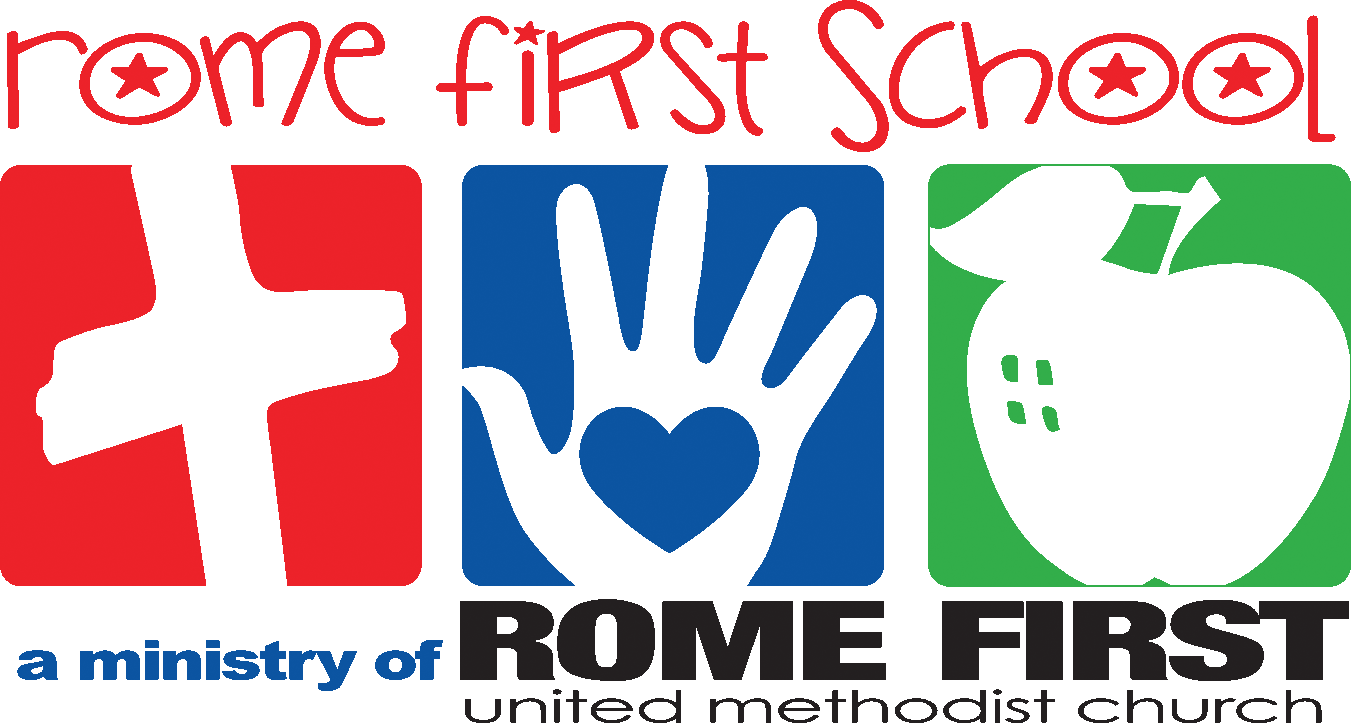 School Calendar 2019-2020Pre-Planning	August 13-15Orientation	August 15 @ 10:00 AMFirst Day of School	August 19Labor Day – No School	September 2Fall Break	September 30-October 3Thanksgiving Program	November 21 @ 5:30 PMThanksgiving Holidays	November 25-28Christmas Holidays	December 18-January 5Resume Classes	January 6MLK Holiday – No School	January 20Registration opens for current families	February 5President’s Day – No School                                                              February 17Registration opens for new families	February 19Spring Holidays	March 30-April 2End of the Year Program	May 7 @ 11:00 AMLast Day of School	May 14*We follow the Rome City School System for inclement weather closings.  Listen to local radio stations for school closing announcements